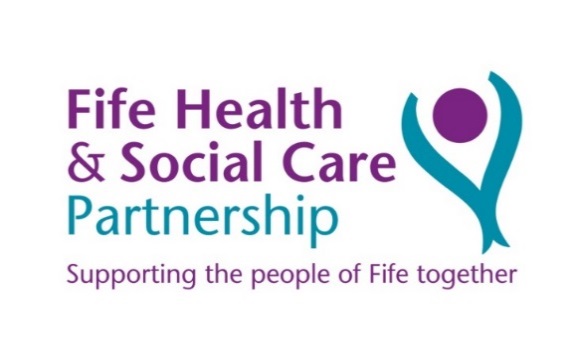 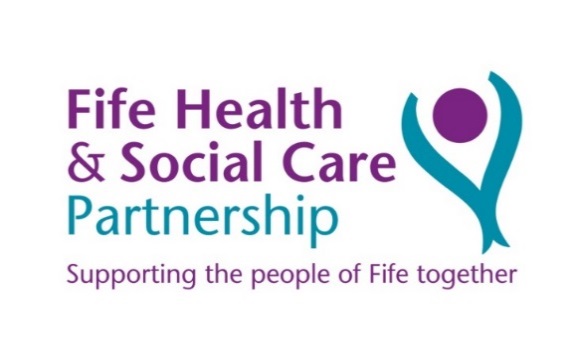 Funding has been made available from Scottish Government to drive forward the recommendations made within the See Hear Strategy. Please provide detail of proposals in line with the aims of See Hear within this form for consideration. Proposals should indicate consideration for visual and hearing loss, including or excluding either with explanation, to ensure we are progressing within the aims of the Strategy. Proposals should include information on match funding to widen the reach of impact.For office Use onlyProject Reference:For office Use onlyProject Reference:Amount Approved:Amount Approved:££Funding Awards up to £5000Funding Awards up to £5000Date Approved at Ward MeetingDate if Delegated Approval Funding Awards over £5000Funding Awards over £5000Date approved at Area CommitteeSignedLocality SupportTeam Leader:Locality SupportTeam Leader:Date:1.What is the title of your project?What is the title of your project?2.What is your organisation’s name and address?What is your organisation’s name and address?NameAddressThis address will be used for any correspondence3.Who is the main contact for this application?Who is the main contact for this application?NamePosition in OrganisationAddress (if different from above)Contact Telephone NumberEmail address4.What project or activities do you want us to fund? (Max. 250 words)  Please be specific about:What you will doHow you will do it What you will spend the monies onWhat recommendation does it meet within the See Hear StrategyHow did you determine this was a need within Fife CouncilConsideration given to both visual and hearing loss How you plan to monitor and provide feedback on the projects outcome.Please refer to the recommendation within the See Hear Strategy listed on page 55.When will your project or activities take place?When will your project or activities take place?When will your project or activities take place?When will your project or activities take place?When will your project or activities take place?When will your project or activities take place?When will your project or activities take place?When will your project or activities take place?When will your project or activities take place?When will your project or activities take place?Start Date(Month and Year)Start Date(Month and Year)Start Date(Month and Year)Start Date(Month and Year)Start Date(Month and Year)End Date(Month and Year)End Date(Month and Year)End Date(Month and Year)6.How much will your total project or activities cost?How much will your total project or activities cost?How much will your total project or activities cost?How much will your total project or activities cost?How much will your total project or activities cost?How much will your total project or activities cost?How much will your total project or activities cost?How much will your total project or activities cost?How much will your total project or activities cost?How much will your total project or activities cost?7.Breakdown of costing?Include all costs connected to running the project.Breakdown of costing?Include all costs connected to running the project.Breakdown of costing?Include all costs connected to running the project.Breakdown of costing?Include all costs connected to running the project.Breakdown of costing?Include all costs connected to running the project.Breakdown of costing?Include all costs connected to running the project.Breakdown of costing?Include all costs connected to running the project.Breakdown of costing?Include all costs connected to running the project.Breakdown of costing?Include all costs connected to running the project.Breakdown of costing?Include all costs connected to running the project.Item or ActivityItem or ActivityItem or ActivityItem or ActivityItem or ActivityItem or ActivityCost(£)Cost(£)Cost(£)TotalTotalTotalTotalTotalTotal8.How much are you requesting from the Sensory Impairment Sub Group allocation?How much are you requesting from the Sensory Impairment Sub Group allocation?How much are you requesting from the Sensory Impairment Sub Group allocation?How much are you requesting from the Sensory Impairment Sub Group allocation?How much are you requesting from the Sensory Impairment Sub Group allocation?How much are you requesting from the Sensory Impairment Sub Group allocation?How much are you requesting from the Sensory Impairment Sub Group allocation?How much are you requesting from the Sensory Impairment Sub Group allocation?How much are you requesting from the Sensory Impairment Sub Group allocation?How much are you requesting from the Sensory Impairment Sub Group allocation?9.How much will your Service or organisation contribute to the project/these activities? How much will your Service or organisation contribute to the project/these activities? How much will your Service or organisation contribute to the project/these activities? How much will your Service or organisation contribute to the project/these activities? How much will your Service or organisation contribute to the project/these activities? How much will your Service or organisation contribute to the project/these activities? How much will your Service or organisation contribute to the project/these activities? How much will your Service or organisation contribute to the project/these activities? How much will your Service or organisation contribute to the project/these activities? How much will your Service or organisation contribute to the project/these activities? 10.10.10.To be completed by Voluntary and Community Organisations onlyTo be completed by Voluntary and Community Organisations onlyTo be completed by Voluntary and Community Organisations onlyTo be completed by Voluntary and Community Organisations onlyTo be completed by Voluntary and Community Organisations onlyTo be completed by Voluntary and Community Organisations onlyTo be completed by Voluntary and Community Organisations onlyTo be completed by Voluntary and Community Organisations only10.110.110.1Please provide details of the bank account into which we would pay the moneyPlease provide details of the bank account into which we would pay the moneyPlease provide details of the bank account into which we would pay the moneyPlease provide details of the bank account into which we would pay the moneyPlease provide details of the bank account into which we would pay the moneyPlease provide details of the bank account into which we would pay the moneyPlease provide details of the bank account into which we would pay the moneyPlease provide details of the bank account into which we would pay the moneyName of BankName of BankName of BankName of BankAccount NameAccount NameAccount NameAccount NameSort CodeSort CodeAccount No.Account No.Building Society Roll Ref.		Building Society Roll Ref.		Building Society Roll Ref.		Building Society Roll Ref.		11.11.11.To be completed by Public Bodies onlyTo be completed by Public Bodies onlyTo be completed by Public Bodies onlyTo be completed by Public Bodies onlyTo be completed by Public Bodies onlyTo be completed by Public Bodies onlyTo be completed by Public Bodies onlyTo be completed by Public Bodies only11.111.111.1Name of Public Body or if Fife Council please also state your ServiceName of Public Body or if Fife Council please also state your ServiceName of Public Body or if Fife Council please also state your ServiceName of Public Body or if Fife Council please also state your ServiceName of Public Body or if Fife Council please also state your ServiceName of Public Body or if Fife Council please also state your ServiceName of Public Body or if Fife Council please also state your ServiceName of Public Body or if Fife Council please also state your Service11.211.211.2If Fife Council please provide details of full financial code (36 digits) or if other Public Body please provide bank details to pay moneyIf Fife Council please provide details of full financial code (36 digits) or if other Public Body please provide bank details to pay moneyIf Fife Council please provide details of full financial code (36 digits) or if other Public Body please provide bank details to pay moneyIf Fife Council please provide details of full financial code (36 digits) or if other Public Body please provide bank details to pay moneyIf Fife Council please provide details of full financial code (36 digits) or if other Public Body please provide bank details to pay moneyIf Fife Council please provide details of full financial code (36 digits) or if other Public Body please provide bank details to pay moneyIf Fife Council please provide details of full financial code (36 digits) or if other Public Body please provide bank details to pay moneyIf Fife Council please provide details of full financial code (36 digits) or if other Public Body please provide bank details to pay moneySigned: 		 				Date: 